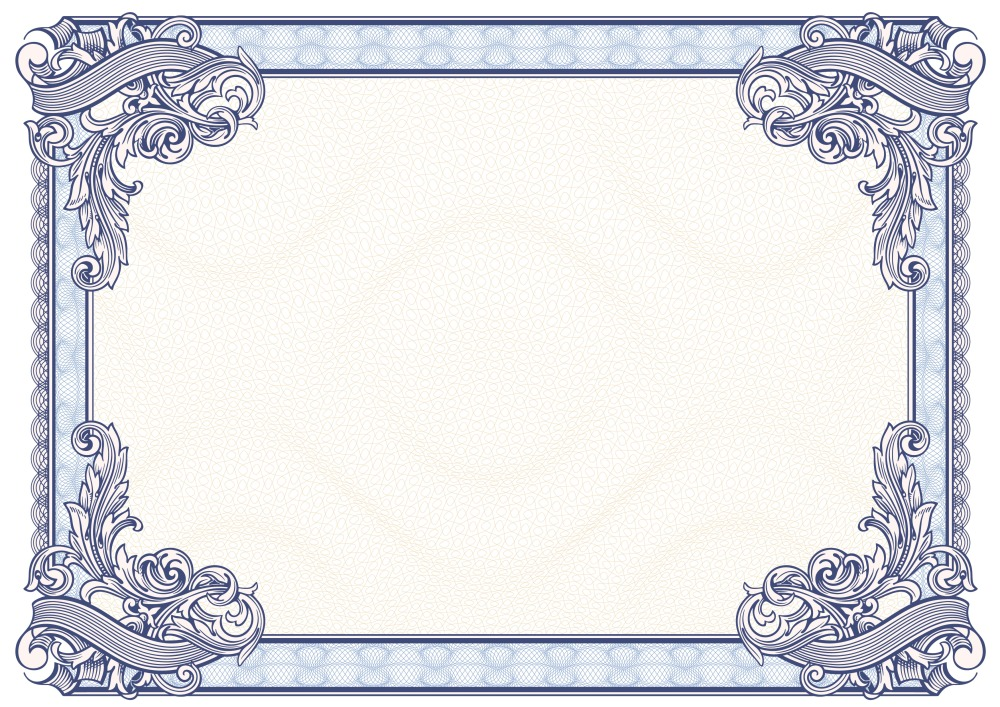 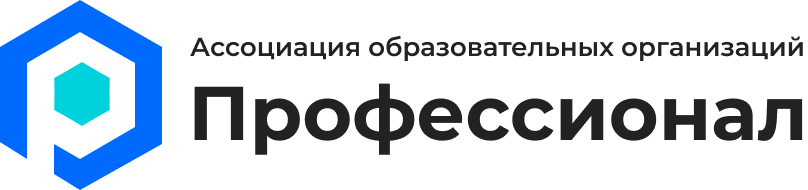 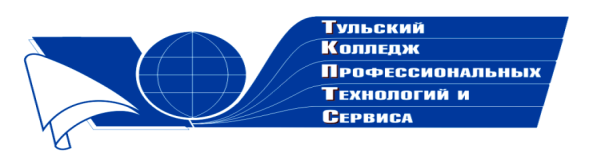 Государственное профессиональноеобразовательное учреждение  Тульской области «Тульский колледж профессиональных технологий и сервиса»СертификатНастоящим подтверждается, что Жукова Наталья Владимировнапринимала участие   в общероссийском заочном конкурсе «Коллекция педагогического мастерства и творчества»  с разработкой методического семинара для преподавателей«Модель современного урока в контексте ФГОС СПО»в номинации «Другое (из опыта работы)»     Директор ГПОУ ТО       «ТКПТС»                                     С.С. Курдюмов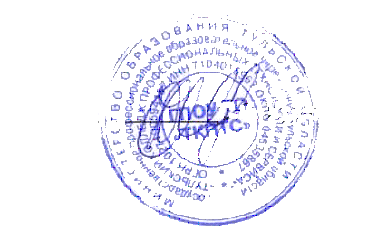 2020 год